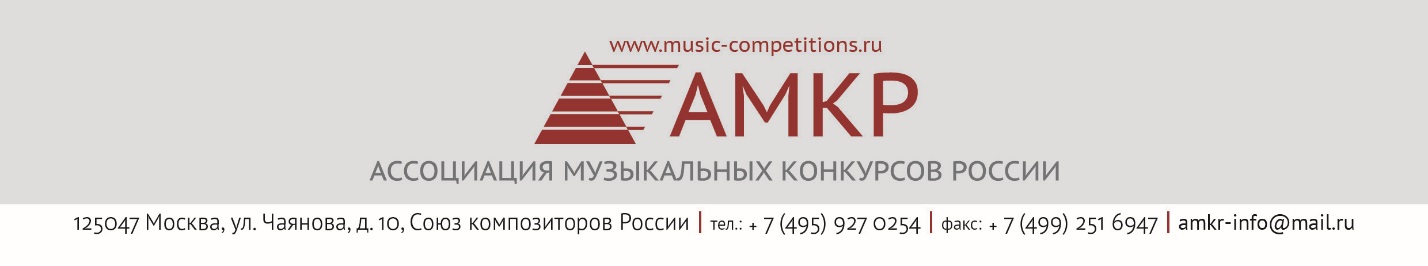 РЕЗОЛЮЦИЯVI Всероссийской Конференции директоров музыкальных конкурсов28—29 июня 2015 года в Москве прошла VI Всероссийская Конференция директоров музыкальных конкурсовОрганизаторы конференции:Министерство культуры Российской Федерации, Объединение (ассоциация) музыкальных конкурсов России, национальная газета «Музыкальное обозрение».Поддержку в проведении конференции оказали: РГКК «Содружество», Дирекция XV международного конкурса им. П.И. Чайковского,Центральная музыкальная школа при Московской государственной консерватории имени П.И. Чайковского.Партнер Конференции — российское представительство Steinway & Sons.В конференции приняли участие организаторы и директора 35 музыкальных конкурсов из Москвы, Санкт-Петербурга, Нижнего Новгорода, Великого Новгорода, Петрозаводска, Сыктывкара, Липецка, Челябинска, Новосибирска, Ростова-на-Дону, Оренбурга, Новомосковска и других городов России, представители ведущих учебных заведений: Московской, Ростовской, Петрозаводской консерваторий, Российской академии музыки им. Гнесиных, Челябинской академии культуры и искусств, Центральной музыкальной школы при Московской консерватории, Новосибирской специальной музыкальной школы (колледжа)Конференция прошла в ЦМШ при Московской консерватории, к 15-летию Ассоциации музыкальных конкурсов России и 25-летию национальной газеты «Музыкальное обозрение».В адрес Конференции поступили приветствия от Советника Президента Российской Федерации В. Толстого, депутата Государственной Думы, солистки Мариинского театра М. Максаковой, композитора, художественного руководителя Московской филармонии, профессора Московской консерватории А. Чайковского, пианиста, директора ЦМШ при Московской консерватории, профессора Московской консерватории В. Овчинникова, пианиста, члена Совета по культуре и искусству при Президенте РФ Д. Мацуева. В рамках конференции прошли:— открытое заседание Совета Ассоциации музыкальных конкурсов России под председательством Председателя Совета, главного редактора национальной газеты «Музыкальное обозрение» Андрея Устинова;— Круглый стол «Современное состояние конкурсного движения в России: достижения, проблемы, новая модель», в котором приняли участие члены Совета АМКР и почетные гости Конференции: член Совета по культуре и искусству при Президенте РФ, директор МССМШ им. Гнесиных Михаил Хохлов, директор ЦМШ при Московской консерватории Владимир Овчинников, проректор РАМ им. Гнесиных Александр Базиков, директор Новосибирской специальной музыкальной школы (колледжа) Александр Марченко, баянист, профессор РАМ им. Гнесиных Фридрих Липс; — презентация нового Справочника «Музыкальные конкурсы России. 2015» (вып. 4), в котором содержатся сведения о 154 музыкальных конкурсах, проводимых в 44 городах РФ (издательство «КомпозиторСанкт-Петербург», 2015. 2-й том Библиотеки газеты «Музыкальное обозрение»)— дискуссия на тему «Детские и юношеские конкурсы в России», в ходе которой с сообщениями выступили директора конкурсов имени М.П. Мазура (Санкт-Петербург), имени В.Ю. Виллуана (Нижний Новгород), конкурса на призы Ольги Сосновской (Сыктывкар).       — презентация книги «Международный конкурс имени П.И. Чайковского: хроника событий, факты, интервью, комментарии. 1994. 1998. 2002. 2007. 2011» (издательство «Композитор-Санкт-Петербург», 2014; 1-й том Библиотеки газеты «Музыкальное обозрение»);       — творческая встреча с арт-директором XV Конкурса имени П.И. Чайковского Петером Гроте.       Участникам Конференции была предоставлена возможность посетить прослушивания III тура Конкурса по специальностям «фортепиано» и «скрипка».***С докладом «Конкурсное движение в России и 15 лет АМКР: итоги, проблемы, перспективы» выступил председатель Совета АМКР Андрей Устинов. В докладе А. Устинова, выступлениях участников и гостей форума рассматривалась деятельность АМКР, актуальные вопросы конкурсного движения в России на современном этапе.На Конференции были озвучены конструктивные предложения по совершенствованию и профессионализации конкурсного дела в России. Среди них: — скорейшая разработка Положения о музыкальном конкурсе с привлечением сотрудников Ассоциации (Объединения), совместно с Министерством культуры РФ и Союзом концертных организаций России; — необходимость разработки в ближайшее время критериев категоризации и классификации музыкальных конкурсов, в зависимости от их качественного уровня; 	— определение критериев категоризации конкурсов: возраст участников, состав участников, жюри, система оценок, количество туров, бюджет, призовой фонд, уровень программных требований, наличие в финале симфонического или камерного оркестра; — совершенствование системы и принципов деления участников на возрастные группы и категории. По предложению А. Марченко, за основу следует взять распределение участников по категориям, в первую очередь, в соответствии с требованиями к репертуару;— повышение требований к количественному и качественному составу жюри. Например, для конкурсов высшей категории количество членов жюри должно составлять не менее семи человек;— возможность участия в конкурсе учеников членов жюри и возможность (или невозможность) голосования членов жюри за своих учеников;— необходимость дифференциации конкурсов по профессиональным критериям; проведение четкого водораздела между состязаниями профессионального уровня (например, для учащихся и студентов профессиональных музыкальных учебных заведений, с участием концертирующих музыкантов) и конкурсами-фестивалями, конкурсами-смотрами (проходящими в 1—2 дня, в 1 тур, фактически для всех желающих, зачастую независимо от их возраста и уровня подготовки);— введение сертификации дипломов, с целью отграничения конкурсов профессиональной направленности от любительских состязаний и фестивалей;— сокращение числа конкурсов и конкурсов-фестивалей, проводящихся для всех возрастных групп (т.н. «от 7 до 70»); сокращение числа т.н. «конкурсов-фальшивок», присутствие которых в конкурсном пространстве девальвирует как само понятие конкурса, так и звания лауреата и дипломанта;— определение нижней границы возраста участников, сокращение числа состязаний для дошкольников и младших школьников; — регламентация финансовых условий; определение финансовых критериев, необходимых для проведения конкурса (общий бюджет; уровень федерального, регионального, местного финансирования, спонсорского участия и их соотношение; премиальный фонд);— преодоление чрезмерного формализм во взаимоотношениях организаторов и учредителей конкурсов и в системе отчетности;— пересмотр критериев и требований Технического задания для учредителей конкурса с учетом специфики конкурса. Необходимо выработать более гибкие требования для ТЗ, учитывая категории конкурсов; — ориентировать финансирование конкурсов на возможности получения грантов, формирования достойного призового фонда, приглашения жюри высокого уровня, привлечения оркестра, аренды концертных площадок и т.д.***Участники Конференции выразили поддержку деятельности Ассоциации (Объединения) музыкальных конкурсов. В выступлениях постоянно подчеркивалась ведущая роль АМКР в организации единого конкурсного пространства, в совершенствовании и профессионализации конкурсного дела в нашей стране. Отмечалось, что АМКР с самого начала своей деятельности является лидером российской конкурсной жизни. Ассоциация регулярно проводит Мониторинг конкурсного движения в стране и за рубежом, продуктивно взаимодействует с Министерством культуры, другими органами государственной власти, заинтересованными в этом вопросе. Организаторы конкурсов постоянно используют в своей работе колоссальный опыт, накопленный Объединением в деле организации конкурсов, разработки и рекомендации экспертов АМКР. В связи с этим была высказан тезис о необходимости дальнейшей поддержки деятельности Объединения со стороны государства.